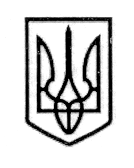 У К Р А Ї Н А СТОРОЖИНЕЦЬКА МІСЬКА РАДА ЧЕРНІВЕЦЬКОГО РАЙОНУ     ЧЕРНІВЕЦЬКОЇ ОБЛАСТІ 	                                    ВИКОНАВЧИЙ КОМІТЕТ                ПРОЄКТРІШЕННЯ №12  жовтня  2021 року                                                                м. Сторожинець                                        Про дозвіл на безкоштовне харчуванняРозглянувши інформацію начальника Відділу освіти Ярослава СТРІЛЕЦЬКОГО щодо надання дозволу на безкоштовне харчування учениці 3-а класу Сторожинецької ЗОШ І-ІІІ ступенів №1, з метою соціального захисту малозабезпечених верств населення,ВИКОНАВЧИЙ КОМІТЕТ МІСЬКОЇ РАДИ ВИРІШИВ:Інформацію начальника Відділу освіти Ярослава СТРІЛЕЦЬКОГО щодо надання дозволу на безкоштовне харчування учениці 3-а класу Сторожинецької ЗОШ І-ІІІ ступенів №1 взяти до відома.Забезпечити під час освітнього процесу безкоштовним, одноразовим, гарячим харчуванням впродовж 2021-2022 навчального року ученицю 3 класу Сторожинецької ЗОШ І-ІІІ ступенів №1 Скицько Євгенію Євгеніївну.	3. Контроль за виконанням рішення покласти на секретаря міської ради  Дмитра БОЙЧУКА.Секретар Сторожинецької міської ради                      Дмитро БОЙЧУКВиконавець:Начальник Відділу освіти                                         Ярослав СТРІЛЕЦЬКИЙПогоджено:Перший заступник міського голови                          Ігор  БЕЛЕНЧУКСекретар міської ради                                                 Дмитро БОЙЧУКНачальник юридичного відділу                                 Олексій КОЗЛОВНачальник відділу організаційноїта кадрової роботи                                                       Аліна ПОБІЖАННачальник відділу документообігу та контролю                                                                  Микола БАЛАНЮК